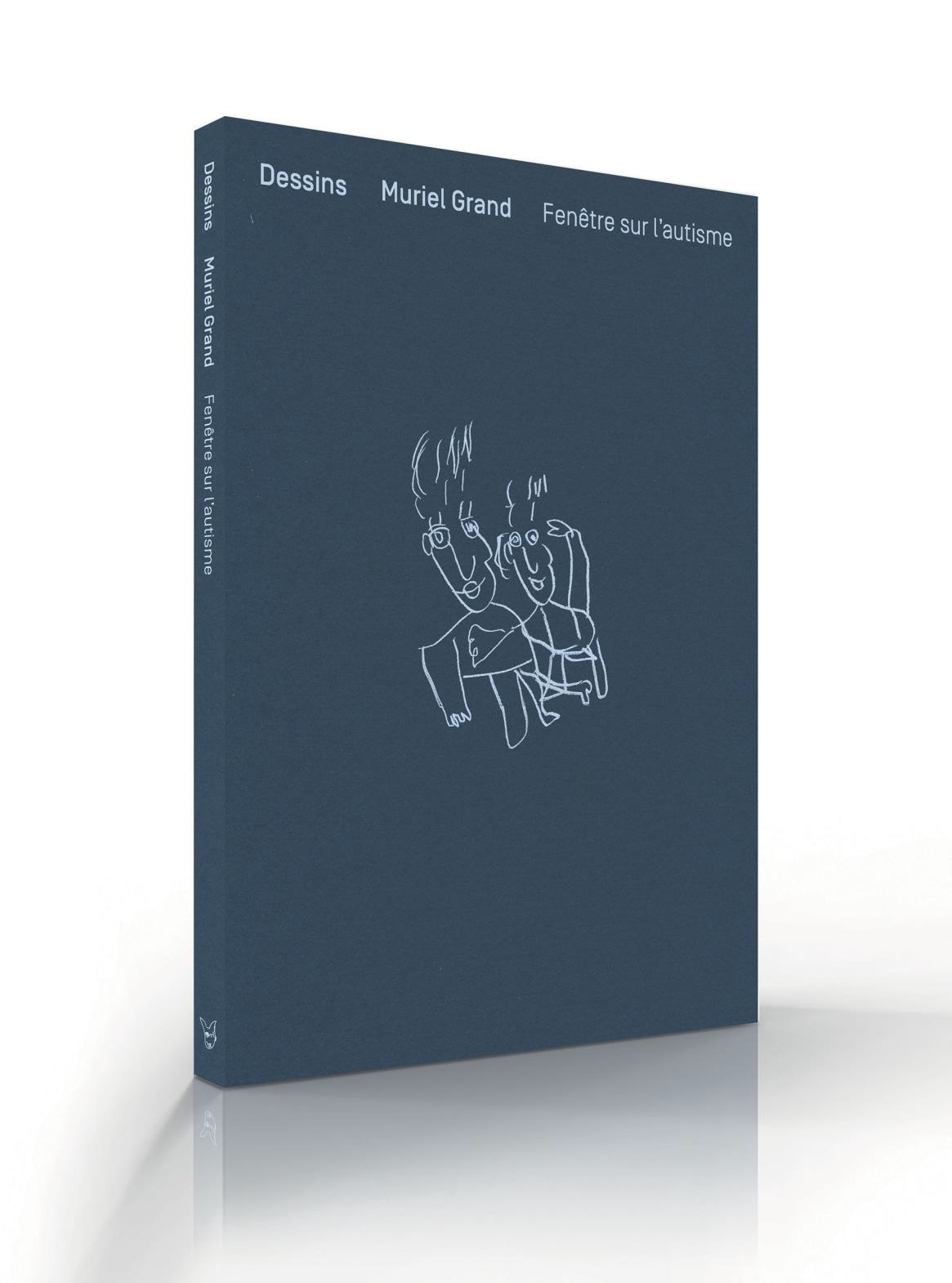 Dessins — Muriel GrandFenêtre sur l’autismewww.murielgrand.chBulletin de commande à retourner aux éditeurs par email ou courrierPhilippe & Catherine Grand-WittwerRue Beau-Site 1A 1203 Genève – CHTél. + 41 22 345 99 65Nom 	Prénom	 Adresse		 Code 	Ville	 Courriel   		 Commande:      exemplaire(s) à CHF 40.- (+ 2.- frais de port)      exemplaire(s) au prix de soutien de CHF   	 (montant à la convenance de l’acheteur)du livre ‹ Dessins — Muriel Grand, Fenêtre sur l’autisme›et verse le montant de CHF   	 surCCP 12-21618-9Philippe et Catherine Grand 1203 GenèveDate 	Signature   	